Mr. SharlowGrade 10Global Studies2017-2018 Supply List1 – 1” Binder1 – Package of Loose Leaf Paper1 – Set of Dividers for Binder (5 different color tabs) 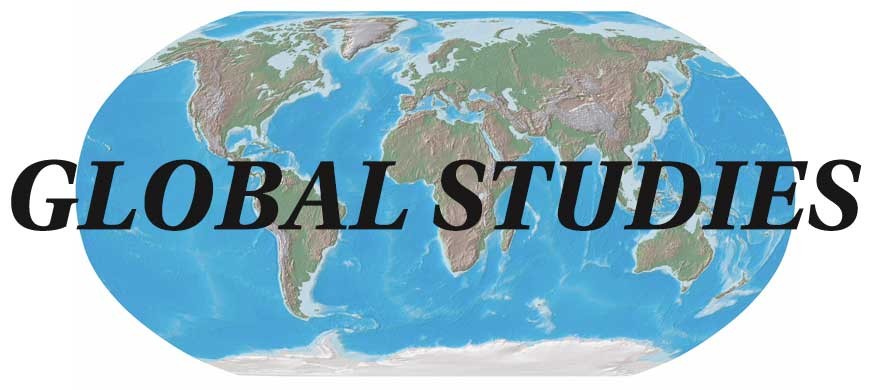 3 – Boxes of BIC Round Stick Pens1 – Multipack of Markers or Crayons 1 – Package of Highlighters 